                                         Постановление              				      ШУМ          Об утверждении  Программы комплексного развития систем коммунальной инфраструктуры сельского поселения «Ношуль» на 2019-2029 годы	В целях разработки комплекса мероприятий, направленных на повышение надежности, эффективности и экологичности работы объектов коммунальной инфраструктуры, расположенных на территории сельского поселения «Ношуль», руководствуясь пунктом 5 части 1 статьи 14 Федерального закона от 06.10.2003 N 131-ФЗ "Об общих принципах организации местного самоуправления в Российской Федерации",   Уставом муниципального образования сельского поселения «Ношуль», администрация сельского поселения «Ношуль» постановляет:Утвердить  Программу комплексного развития систем коммунальной инфраструктуры на территории сельского поселения  «Ношуль», согласно приложению.Настоящее постановление подлежит опубликованию в бюллетене «Информационный вестник Совета и администрации сельского поселения «Ношуль».     3.  Контроль за исполнением данного постановления оставляю за собой.Глава сельского поселения «Ношуль» _________________ С.Н. ЕлдинУтверждена  постановлением администрации сельского поселения «Ношуль»от «26» декабря 2018 года № 99                                                                               «Об утверждении  Программы комплексного          развития систем коммунальной инфраструктуры                                                                                                        сельского поселения «Ношуль» на 2019-2029 годы»ПРОГРАММА комплексного развития систем коммунальной инфраструктуры сельского поселения «Ношуль»на период 2019-2029 годыОглавление1.Паспорт программы	42. Характеристика сельского поселения «Ношуль»	62.1. Показатели сферы жилищно–коммунального хозяйства муниципального образования	63. Характеристика существующей системы коммунальной инфраструктуры, перспективы развития.	73.1. Водоснабжение	73.1.3 Программа развития водоснабжения	93.2. Водоотведение и очистка сточных вод	103.2.1. Программа развития водоотведения	103.3. Газификация	103.4.   Твердые бытовые отходы	113.5. Электроснабжение	103.5.1. Программа развития электроснабжения	103.6. Охрана окружающей среды	104. План развития поселения, план прогнозируемой застройки и прогнозируемый спрос на коммунальный спрос на период 2019-2029 г.	115. Реализация программы	136. Ожидаемые результаты	137. Анализ фактических и плановых расходов на финансирование инвестиционных проектов с разбивкой по каждому источнику финансирования с учетом реализации мероприятий, предусмотренных программой.	148. Обосновывающие материалы.	148.1  Обоснование прогнозируемого спроса на коммунальные ресурсы.	148.1.1 Демографический потенциал.	158.1.2 Перспективные показатели спроса на ресурсы системы водоснабжения и водоотведения.	158.1.3 Перспективные показатели спроса на ресурсы системы   газоснабжения.	168.1.4 Перспективные  показатели  спроса  на  ресурсы  системы электроснабжения.	168.2.  Обоснование целевых показателей комплексного развития коммунальной инфраструктуры.	168.2.1 Водоснабжение и водоотведение.	168.2.2 Газоснабжение.	168.3. Характеристика состояния и проблем систем коммунальной инфраструктуры.	168.3.1 Водоснабжение.	168.3.2 Водоотведение	168.3.3 Сбор и транспортировка твердых бытовых отходов	168.3.4 Электроснабжение.	178.3.5 Газоснабжение	178.4 Оценка реализации мероприятий в области энерго- и ресурсосбережения, мероприятий по сбору и учету информации об использовании энергетических ресурсов в целях выявления возможностей энергосбережения и повышения энергетической эффективности.	198.5 Обоснование целевых показателей развития соответствующей системы коммунальной инфраструктуры.	198.6 Перечень инвестиционных проектов в отношении систем коммунальной инфраструктуры	218.7 Предложения по организации реализации инвестиционных проектов	218.8 Обоснование использования в качестве источников финансирования инвестиционных проектов тарифов, платы за подключение (технологическое присоединение) объектов капитального строительства к системам коммунальной инфраструктуры	228.9 Результаты оценки совокупного платежа граждан за коммунальные услуги критериям доступности	228.10 Прогнозируемые расходы бюджетов всех уровней на оказание мер социальной поддержки, в том числе предоставление отдельным категориям граждан субсидий на оплату жилого помещения и коммунальных услуг.	23Приложение 1	241.Паспорт программы2. Характеристика сельского поселения «Ношуль»Территория сельского поселения «Ношуль» входит в состав территории муниципального образования муниципального района «Прилузский» Республики Коми. Поселение расположено в 32 км от районного центра – села Объячево и в 207  км от столицы Республики Коми города Сыктывкар. Административным центром муниципального образования сельского поселения «Ношуль»  является село Ношуль. Площадь поселения в границах составляет – 420310,3 кв.км Сельское поселение «Ношуль» располагается в стороне от основной федеральной транспортной магистрали Киров-Сыктывкар. Основной транспортной автодорогой сельского поселения является республиканская автодорога «Ношуль - Верхолузье», которая проходит через село Ношуль», дер. Лихачевская до села Верхолузье.На основании анализа территориального расположения сельского поселения, наличия природных ресурсов, экономических предпосылок освоения территории сельского поселения «Ношуль»  основная зона развития поселения сформируется в населенных пунктах – с. Ношуль и прилегающих к ним территориях.Для остальных населенных пунктов экономическая база развития ко времени разработки генерального плана не выявлена. Климатические условияКлимат на территории сельского поселения «Ношуль» характеризуется как умеренно-континентальный с четко выраженными сезонами года: теплым летом и умеренно холодной зимой с устойчивым снежным покровом.Абсолютный максимум температур воздуха:в летний период + 36° С, в зимний период – 45° С.Первые заморозки наблюдаются в конце сентября (ранние – в конце августа), последние – в начале мая (поздние – в начале-середине июня). Продолжительность безморозного периода в среднем 135-155 дней.Снежный покров появляется в среднем в конце октября – начале ноября (ранний в конце сентября – начале октября), сходит в среднем в середине апреля (поздний в конце апреля – начале мая). Число дней со снежным покровом - 120-147. Высота снежного покрова в среднем колеблется от 25-34 см на открытом месте, до 38-54 см в защищенном от ветра. Наибольшая высота снежного покрова составляет соответственно 48-63 см и 63-94 см.2.1. Показатели сферы жилищно–коммунального хозяйства муниципального образования сельского поселения «Ношуль»Отрасль жилищно-коммунального хозяйства сельского поселения «Ношуль» характеризуется следующими параметрами:3. Характеристика существующей системы коммунальной инфраструктуры, перспективы развития. ЖКХ является одной из важных сфер экономики сельского поселения «Ношуль». Жилищно-коммунальные услуги имеют для населения особое значение и являются жизненно необходимыми. От их качества зависит не только комфортность, но и безопасность проживания граждан в своём жилище. Поэтому устойчивое функционирование ЖКХ - это одна из основ социальной безопасности и стабильности в обществе. На территории сельского поселения «Ношуль» предоставлением услуг в сфере жилищно-коммунального хозяйства занимается 1 организация.3.1. ВодоснабжениеЦентрализованное водоснабжение в  сельском поселении «Ношуль» организовано в с. Ношуль, пст Чекша, от артезианской скважины, в пст Орысь – от речки- Орысь; и пст Ваймес от реки Луза. Общая протяженность водопроводных сетей в сельском поселении «Ношуль» – 20100 м. 
	В сельском поселении «Ношуль» единого водозабора  организовано в с. Ношуль и пст Чекша.  Схема водоснабжения: артезианская скважина – водонапорная башня – водопроводная сеть.  Водопроводные сети в с. Ношуль и в пст Орысь и Чекша и Ваймес находятся на обслуживании в ОАО «Коммунальник». Основные данные по существующим водозаборным узлам, их месторасположение и  характеристика представлены в таблице 1.Таблица 1.3.1.1. Существующие сооружения очистки и подготовки воды.Сооружения  очистки  и  подготовки  воды  на  территории  сельского поселения «Ношуль» в с. Ношуль и пст Чекша имеются водоочистные станции. Следовательно,  дефицит  мощностей  водоочистных  и  водоподготовительных установок отсутствует. Обеззараживание  осуществляется  на  всех  водоисточниках.  По  причине  того,  что качество  исходной  воды  по  основным  параметрам  соответствует  требованиям СанПиН  2.1.4.1074-01,  обеззараживание  хлором  используется  периодически  и  в небольших объемах. В качестве агента используется порошкообразный гидрохлорид кальция. Гидрохлорид кальция подмешивают в резервуарах чистой воды (далее РВЧ). Исходя из  выше  сказанного,  резерв  мощности  систем  водоснабжения определяется максимальными  производительностями  насосного  оборудования  или  дебитом скважин.    
3.1.2 Состояние и функционирование существующих насосных централизованных станций.Насосное  оборудование    в  системах  водоснабжения  сельского поселения «Ношуль» выполняют следующие задачи:   - забор воды из скважин и поднятие ее до уровня РВЧ;   - забор воды из РВЧ и поднятие до уровня водонапорной башни или прямой подачи в водопроводную сеть.  3.1.3  Состояние  и  функционирование  водопроводных  сетей  и  систем водоснабжения.Общая протяженность водопроводных сетей – 20100,0 м. Собственником объектов системы водоснабжения является ОАО «Коммунальник».Характеристика существующих водопроводных сетей приведена в таблице 3.  Таблица 3 Давление в водопроводной сети составляет 3,0 атмосферы.3.1.3 Программа развития водоснабжения1. Основные направления модернизации системы водоснабжения     Реконструкция действующих и строительство новых объектов, сетей и сооружений водопровода позволит решить следующие задачи:- снижение неучтенного расхода и потерь воды;- снижение износа сетей и сооружений водоснабжения;- обеспечение надежности (бесперебойности) системы водоснабжения;- обеспечение возможности обеспечения потребителей воды в районах социально-жилой застройки сельского поселения;-  ликвидация дефицита воды в отдельных населенных пунктах;- расширение возможностей подключения объектов перспективного строительства;-  повышение степени очистки и качества воды.      2. Перечень мероприятий до 2029 года. Оценка финансовых потребностей для реализации мероприятий. Источники: 2019-2029 гг. - реконструкция и капитальный ремонт существующих водопроводных сетей.  3.1.4. .Определение эффекта от реализации мероприятийОсновными показателями эффективности выполнения Программы будут являться1)  снижение степени износа сетей и сооружений водоснабжения до 15%;2) повышение надежности оказываемых услуг за счет снижения аварийности на объектах водоснабжения на 14%;3)   снижение неучтенного расхода и потерь воды до уровня 14%;4)   экономия финансовых и энергетических ресурсов;5) повышение качества предоставляемых услуг, экологической безопасности и степени очистки воды;6)    обеспечение услугами водоснабжения новых потребителей;3.2. Водоотведение и очистка сточных вод    В сельском поселении «Ношуль» отсутствуют очистные сооружения, введенные в эксплуатацию.  Канализование жилого фонда поселения не организовано. Дома частного сектора оборудованы  надворными уборными с утилизацией нечистот в компостные ямы и с вывозом нечистот на поля под запашку.      При застройке планируемых территорий жилой застройки, развитии промышленного производства необходимо строительство очистных сооружений, отвечающих нормативным требованиям очистки. 3.2.1. Программа развития водоотведения1. Основные направления модернизации системы водоотведенияРезультаты реализации мероприятий по совершенствованию системы водоотведения:1). Повышение надежности системы водоотведения.2). Улучшение экологической ситуации на территории сельского поселения.3). Доведение качества сточных вод до утвержденных нормативов по "Предельно-допустимым сбросам (ПДС) веществ".4). Снижение уровня аварийности.5). Расширение возможностей подключения объектов перспективного строительства.6). Предотвращение сброса неочищенных стоков в поверхностные водоемы.7).  Обеспечение очистки поверхностных стоков.2. Перечень мероприятий до 2029 года. Оценка финансовых потребностей для реализации мероприятий. Источники- Строительство очистных сооружений и прокладка канализационных сетей на территориях планируемой жилой застройки, расположенных в водоохранных зонах.- Установка локальных очистных сооружений на производственных предприятиях поселения, осуществляющих сброс сточных вод.3.3. Газификация        Газоэксплуатирующей организацией на территории поселения является ООО «СГснаб Прилузская ремонтная газовая служба». В настоящее время в сельском поселении «Ношуль» нет магистрального природного газа. Жители населенных пунктов используют газобаллонные установки с подключенными газовыми плитами для приготовления пищи, для отопления используются дровяные печи.  Газификация сельских населенных пунктов занимает одно из важнейших мест в решении социальных вопросов сельского поселения.     Потребление  газа  по  сельскому поселению «Ношуль» представлено в таблице 4.Таблица 4.3.4.Утилизация твердых коммунальных отходов	Утилизация бытовых отходов в населенных пунктах сельского поселения «Ношуль» с ноября 2018 года организованна во  всех населенных пунктах  поселения региональным оператором «Ухтажилфонд». Осуществляется вывоз ТКО  согласно утвержденному графику. Основной сбор ТКО – мешочный, в мноквартирных домах – контейнерный.  3.5. ЭлектроснабжениеПотребление электроэнергии по сельскому поселению «Ношуль» представлено в таблице 5.Таблица 5Существующая система электроснабжения удовлетворяет потребности жилого фонда и производства сельского поселения в обеспечении электроэнергией. В настоящее время актуальной является проблема повышения надёжности подачи электроэнергии: необходима реконструкция ряда линий электропередач и подстанций, строительство и прокладка новых электролиний для территорий перспективной жилой застройки, объектов производства перспективных объектов туристко - рекреационного комплекса.3.5.1. Программа развития электроснабжения1. Основные направления модернизации системы электроснабжения.Основными направлениями реализации мероприятий по совершенствованию системы электроснабжения являются:- повышение надежности системы электроснабжения;- снижение уровня потерь электроэнергии;- улучшение экологической ситуации;- повышение эффективности работы объектов жизнеобеспечения и социально-бытовой сферы;- расширение возможностей подключения объектов перспективного строительства.        2. Определение эффекта от реализации мероприятий.        Основными показателями эффективности реализации программы в части электроснабжения будут являться:1. Снижение степени износа сетей и сооружений системы электроснабжения;2. Повышение надежности оказываемых услуг за счет снижения аварийности на объектах электроснабжения;3.  Снижение потерь электроэнергии;4. Снижение расхода теплоносителя из системы теплоснабжения на нужды горячего водоснабжения;5.   Экономия финансовых и энергетических ресурсов;6. Повышение качества предоставляемых услуг и экологической безопасности;7. Улучшение освещения населенных пунктов и проезжей части автомобильных дорог.3.6. Охрана окружающей среды.      Основными факторами, определяющими деятельность в области охраны окружающей среды, являются:- снижение выбросов загрязняющих веществ в атмосферу;- снижение сбросов загрязняющих веществ в поверхностные водоемы и подземные горизонты;- снижение площадей земель под несанкционированными свалками;- снижение загрязненности земель химическими веществами;- запрещение несанкционированных рубок лесных насаждений;- предупреждение любых видов браконьерства;- соблюдение требований в области охраны окружающей среды при размещении, проектировании, строительстве и реконструкции зданий, строений, сооружений и иных объектов.    Планируется создание условий сохранения и развития природного комплекса сельского поселения, выполняющего средообразующие, природоохранные и оздоровительные функции и обеспечивающие стабилизацию и улучшение состояния окружающей среды, экологическую безопасность и создание благоприятных условий проживания для жителей  поселения.4. План развития поселения, план прогнозируемой застройки и прогнозируемый спрос на коммунальный спрос на период 2019-2029 г.       На территории сельского поселения «Ношуль» имеется муниципальный жилой фонд. Но большая часть имеющегося жилого фонда находится в частной собственности населения.	Техническое состояние жилых домов, находящихся в личной собственности граждан оценивается как удовлетворительное.         Общая площадь жилого фонда сельского поселения «Ношуль»  составляет на 01.01.2018 г. – 75,9 тыс. м2, число домовладений –917.        Площадь жилья, приходящаяся в среднем на одного жителя в 2018 году составила в среднем по поселению 32,4 м2. Данные показатели удовлетворяет действующим нормативам градостроительного проектирования, согласно которым минимальная обеспеченность жилой площадью должна составлять 18 м2/человека.      Современные тенденции жилищного строительства таковы, что основной объем жилищного фонда вводится за счет собственных средств населения, государственное финансирование осуществляется в основном в рамках целевых программ и при этом постепенно сокращается.        Развитие жилищного, строительства в сельском поселении предусматривается за счет территориальных резервов и расширения границ населенных пунктов. Жилищный фонд сельского поселения характеризуется низким уровнем благоустройства.       Одним из ключевых элементов благоустройства территории является газификация.       В сельском поселении имеется потенциал развития территории за счет жилищного строительства. В настоящее время увеличение территории за счет перспективного жилищного строительства планируется в с. Ношуль.       Перечень населенных пунктов сельского поселения «Ношуль», где планируется расширение границ, приведен в таблице  6Таблица 6Застройка перспективных территорий планируются:-  индивидуальными жилыми домами;Застройка перспективных территорий жилой застройки должна осуществляться в соответствии с проектами планировки территорий.5. Реализация программыФинансовые потребности, необходимые для реализации предусмотренных программных мероприятий, определены по укрупненным показателям по состоянию на 2017 год без учета возможного роста цен в период реализации Программы. Объем финансирования подлежит уточнению на этапе разработки и реализации инвестиционных программ предприятиями коммунального комплекса. Для решения задач программы предполагается использовать средства областного бюджета, средства местного бюджета, собственные средства предприятий коммунального комплекса, внебюджетные источники. Пересмотр тарифов на ЖКУ производится в соответствии с действующим законодательством.	В рамках реализации данной программы в соответствии со стратегическими приоритетами развития сельского поселения «Ношуль», основными направлениями сохранения и развития коммунальной инфраструктуры будет осуществляться мониторинг проведенных мероприятий и на основе этого осуществляется корректировка мероприятий Программы.Исполнителями программы являются администрация муниципального района «Прилузский», организации коммунального комплекса и подрядные организации различных форм собственности, выигравшие конкурс.Контроль за реализацией программы осуществляет глава сельского поселения «Ношуль».Изменения в программе и сроки ее реализации, а также объемы финансирования из местного бюджета могут быть пересмотрены Администрацией поселения по ее инициативе или по предложению организаций коммунального комплекса в части изменения сроков реализации и мероприятий программы.Распределение финансовой потребностипо источникам и видам коммунальных услуг6. Ожидаемые результатыОсновными результатами реализации мероприятий в сфере ЖКХ  являются:- модернизация и обновление коммунальной инфраструктуры поселения; - снижение  эксплуатационных затрат предприятий ЖКХ; - улучшение качественных показателей питьевой воды;- устранение причин возникновения аварийных ситуаций, угрожающих жизнедеятельности человека;Наиболее важными конечными результатами реализации Программы являются:- снижение уровня износа объектов коммунальной инфраструктуры;- снижение количества потерь воды;- снижение количества потерь тепловой энергии;- снижение количества потерь электрической энергии;- повышение качества предоставляемых услуг жилищно-коммунального комплекса;- обеспечение надлежащего сбора и утилизации твердых и жидких бытовых отходов;- улучшение санитарного состояния территорий сельского поселения;- улучшение экологического состояния  окружающей среды.7. Анализ фактических и плановых расходов на финансирование инвестиционных проектов с разбивкой по каждому источнику финансирования с учетом реализации мероприятий, предусмотренных программой.Анализ фактических расходов по инвестиционным проектам не производился в связи с тем, что все предлагаемые мероприятия будут реализовываться в период с 2019 по 2029 гг. Плановые расходы на финансирование мероприятий с разбивкой по каждому источнику финансирования приведены в приложении 1.8. Обосновывающие материалы.8.1  Обоснование прогнозируемого спроса на коммунальные ресурсы. 8.1.1 Демографический потенциал.Поселение относится к категории к среднечисленным. Состав постоянно-проживающего населения сельского поселения:Дети дошкольного возраста - 136 человек;Школьники-184 чел.;Студенты-18 чел.Экономически активное населеление-1463 чел.Пенсионеры и инвалиды - 801 человек.Работающее население - 549 человек;Занятых в экономике-858 чел.Неблагоприятной остается возрастная структура населения сельского поселения, ее можно отнести к регрессивному типу. Процесс старения населения сопровождается ростом среднего возраста населения и изменения возрастной структуры населения – снижением доли детей и ростом доли населения старших возрастов. Ситуация с естественным движением населения в районе и соответственно в сельском поселении начиная с начала 90-х годов  характеризуется как кризисная. Отток населения превышает приток в среднем в полтора раза. Миграционное движение с целью постоянного проживания на территории сельского поселения на протяжении последних пяти лет имеет устойчивые отрицательные показатели. Вместе с этим увеличивается  миграционный  процесс,  сезонно-проживающего населения начиная, с весны по осень увеличивается численность населения в основном  за счет детей и населения пенсионного возраста, постоянно-проживающего в городах. Данная категория населения не участвует в создании экономической базы поселения,  при  этом значительно увеличивает  нагрузку  на инженерно-транспортную и коммунальную инфраструктуру сельского поселения.Анализ существующей ситуации не позволяет прогнозировать кардинальные изменения демографических процессов, следовательно, предполагается сокращение численности населения и его дальнейшая стабилизация на период до 2029 года. В том числе, прогнозируется сокращение численности населения в рабочих возрастах. В эту возрастную группу начнут вступать поколения 90-х годов рождения, когда началось резкое снижение рождаемости, а выходить – многочисленные поколения родившихся в послевоенный период. Все это приведет к общему снижению численности трудоспособного населения за рассматриваемый период.8.1.2 Перспективные показатели спроса на ресурсы системы водоснабжения и водоотведения.  С учетом  прогнозируемой  отрицательной  динамики  численности  населения, составлен прогноз фактической реализации услуг водоснабжения в сельском поселении «Ношуль» в перспективе до 2029 года. Таблица 7. Анализ  динамики  услуг  водоснабжения  показал,  что  к  2029  году  общий объем потребления воды увеличится, так как в перспективе ожидается увеличение  числа потребителей. 8.1.3 Перспективные показатели спроса на ресурсы системы   газоснабжения.В связи с отрицательной динамикой  численности населения  повышение потребления природного газа до 2029 года не планируется. Потребление  газа  по  сельскому поселению «Ношуль» представлено в таблице 8.Таблица8.1.4 Перспективные  показатели  спроса  на  ресурсы  системы электроснабжения.В связи с положительной динамикой  численности населения планируется повышение потребления электроэнергии до 2029 года.Потребление электроэнергии по сельскому поселению «Ношуль» представлено в таблице 9.Таблица 9.8.2.  Обоснование целевых показателей комплексного развития коммунальной инфраструктуры.8.2.1 Водоснабжение и водоотведение.Анализ  существующего  текущего  состояния  коммунальной инфраструктуры  позволяет  разработать  целевые  показатели  развития  системы водоснабжения  сельского поселения «Ношуль» в перспективе до 2029 года. В качестве целевых показателей развития системы водоснабжения рассмотрены следующие критерии:  К количественным показателям развития системы водоснабжения относятся:  1) Критерии доступности услуг водоснабжения для населения. Критерии  физической  доступности  для  населения  товаров  и  услуг  организаций - коммунального  комплекса  определяет  обеспечение  предоставления  требуемого - объема  товаров  и  услуг  организаций  коммунального  комплекса  и  возможность - обслуживания  новых  потребителей  в  соответствии  с  производственными - программами организаций коммунального комплекса, утвержденными в порядке, установленном законодательством Российской Федерации.            Критерии  физической  доступности  и  качества  предоставления  товаров  и  услуг определяется  на  основании  анализа  достаточности  и  определяется  по  формуле: K(i)кфд = (Vпп / Ni*Ч*12)*100%Vп -  прогнозный  объем  реализации  i-услуги  населению,  предусмотренный  в производственной программе организации коммунального комплекса;  единица измерения i-услуги (водоснабжения) - мі;  Ni - средний норматив потребления i-услуги на одного человека в месяц;   Ч -  количество  человек,  проживающих  в  жилищном  фонде,  оборудованной  i- услугой.  
           Услуги  системы  водоснабжения  в  предстоящем  периоде  тарифного регулирования  признаются  доступными  для  потребителей  при  выполнении  следующего  условия:    рост  тарифов  на  предстоящий период  регулирования не должен  превышать  предельных  индексов  максимально  возможного  изменения установленных  тарифов  на  товары  и  услуги  организаций  коммунального комплекса с учетом надбавок к тарифам.  2) Критерии спроса на услуги водоснабжения.  За  2016  год  общий  объем  потребления  воды  был  равен  55  м3/сутки. К 2029 году по прогнозам объем потребления ожидается на уровне 85 м3/сутки.  3) Критерии эффективности производства, передачи и потребления ресурса Таблица  10. 4)  Критерии  надежности  поставки  и  качества  поставляемого  ресурса.                                     Характеристикой  надежности  водопроводных  сетей  сельского поселения «Ношуль»  служит  показатель степени износа и составляет 71%. На перспективу до 2029 года был произведен расчет целевых показателей, характеризующих надежность системы водоснабжения в поселении. Таблица 11.  Целевые показатели в системе водоснабжения. Для  достижения  целевых  показателей  существует  необходимость проведения  ремонтных  работ  на  существующих  сетях  и  объектах  системы водоснабжения,  находящихся  в  изношенном  состоянии.  8.2.2 Газоснабжение.Целевым  показателем  в  системе  газоснабжения  на  долгосрочную перспективу является удельный вес газифицированного жилищного фонда.  Таблица 12.  Целевые показатели в системе газоснабжения.  8.3. Характеристика состояния и проблем систем коммунальной инфраструктуры.8.3.1 Водоснабжение.В сельском поселении «Ношуль» централизованная система хозяйственно - питьевого водоснабжения имеется только в с. Ношуль, пст: Чекша, Орысь и Ваймес.  Водоснабжение в сельском поселении «Ношуль»  осуществляется по смешанной схеме. Часть потребителей (82 %) обеспечена централизованным водоснабжением, оставшаяся часть потребителей используют индивидуальные источники воды (скважины, колодцы). Оператором по водоснабжению является ОАО «Коммунальник». Источниками водоснабжения в с. Ношуль являются  3 скважины. Фактический водозабор составляет 50 м3/в сутки. Диаметр труб сети водопровода 50 мм, протяженность труб магистральной сети водоснабжения 20100 м. Фактический расход воды населением составляет 55 м3/сутки. Проблемы в области водоснабжения:1. Изношенность водопровода; 2. Отсутствие водопровода в остальных населенных пунктах; 8.3.2 ВодоотведениеВ настоящее время в сельском поселении «Ношуль» централизованная система канализации отсутствует. Население пользуется надворными туалетами с выгребными ямами, с последующим выбросом стоков на рельеф.  
        Проблемы в области водоотведения: 1. Отсутствие централизованной системы водоотведения в сельском поселении «Ношуль»;2. Отсутствие канализационных очистных сооружений.8.3.3 Сбор и транспортировка твердых бытовых отходов	Утилизация бытовых отходов в населенных пунктах сельского поселения «Ношуль» с ноября 2018 года организованна во  всех населенных пунктах  поселения региональным оператором «Ухтажилфонд». Осуществляется вывоз ТКО  согласно утвержденному графику. Основной сбор ТКО – мешочный, в мноквартирных домах – контейнерный Проблемы в области сбора и транспортировки отходов: 1. Наличие несанкционированных свалок на территории поселения.8.3.4 Электроснабжение.Электроснабжение на территории сельского поселения обеспечивает Производственное отделение «Южные электрические сети» филиала «Комиэнерго» ОАО «МРСК Северо-Запада».На сегодняшний день систему мощности электростанций поселения можно считать достаточной для обеспечения электроэнергией жилищного и хозяйственного сектора. Проблемы в области электроснабжения:Небольшой износ сетей и оборудования.8.3.5 ГазоснабжениеГазоэксплуатирующей организацией на территории поселения является ООО «СГснабПрилузская ремонтная газовая служба».Проблемы в области газоснабжения: Отсутствие газопровода в населенных пунктах сельского поселения «Ношуль».8.4 Оценка реализации мероприятий в области энерго- и ресурсосбережения, мероприятий по сбору и учету информации об использовании энергетических ресурсов в целях выявления возможностей энергосбережения и повышения энергетической эффективности.Выполнение мероприятий, предусмотренных Программой, ведет к повышению эффективности работы системы.Основными задачами Программы являются: совершенствование системы учёта потребляемых энергетических ресурсов муниципальными учреждениями; внедрение энергоэффективных устройств в муниципальных зданиях.8.5 Обоснование целевых показателей развития соответствующей системы коммунальной инфраструктуры. Результаты реализации Программы определяются с достижением уровня запланированных технических и финансово-экономических целевых показателей. Перечень целевых показателей с детализацией по системам коммунальной инфраструктуры принят согласно Методическим рекомендациям по разработке программ комплексного развития систем коммунальной инфраструктуры муниципальных образований, утв. Приказом Министерства регионального развития Российской Федерации от 06.05.2011 г. № 204. К ним относятся: показатели спроса на коммунальные ресурсы и перспективные нагрузки;величины новых нагрузок; показатели качества поставляемого ресурса; показатели степени охвата потребителей приборами учета; показатели надежности поставки ресурсов; показатели эффективности производства и транспортировки ресурсов; показатели эффективности потребления коммунальных ресурсов. При формировании требований к конечному состоянию коммунальной инфраструктуры сельского поселения «Ношуль» применяются показатели и индикаторы в соответствии с Методикой проведения мониторинга выполнения производственных и инвестиционных программ организаций коммунального комплекса, утвержденной приказом Министерства регионального развития Российской Федерации от 14.04.2008 № 48.Целевые показатели устанавливаются по каждому виду коммунальных услуг и периодически корректируются. Удельные расходы по потреблению коммунальных услуг отражают достаточный для поддержания жизнедеятельности объем потребления населением материального носителя коммунальных услуг. Охват потребителей услугами используется для оценки качества работы систем жизнеобеспечения. Уровень использования производственных мощностей, обеспеченность приборами учета, характеризуют сбалансированность систем. Качество оказываемых услуг организациями коммунального комплекса характеризует соответствие качества оказываемых услуг установленным требованиями, эпидемиологическим нормам и правилам. Надежность обслуживания систем жизнеобеспечения характеризует способность коммунальных объектов обеспечивать жизнедеятельность сельского поселения  «Ношуль» без существенного снижения качества среды обитания при любых воздействиях извне, то есть оценкой возможности функционирования коммунальных систем практически без аварий, повреждений, других нарушений в работе.Надежность работы объектов коммунальной инфраструктуры характеризуется обратной величиной - интенсивностью отказов (количеством аварий и повреждений на единицу масштаба объекта, например на 1 км инженерных сетей), износом коммунальных сетей, протяженностью сетей, нуждающихся в замене, долей ежегодно заменяемых сетей; уровнем потерь и неучтенных расходов. Ресурсная эффективность определяет рациональность использования ресурсов, характеризуется следующими показателями: удельный расход электроэнергии, удельный расход топлива. Результатами реализации мероприятий по развитию систем водоснабжения муниципального образования являются:обеспечение бесперебойной подачи качественной воды от источника до потребителя;улучшение качества коммунального обслуживания населения по системе водоснабжения; обеспечение энергосбережения; снижение к 2029 году уровня потерь и неучтенных расходов воды; обеспечение возможности подключения строящихся объектов к системе водоснабжения при гарантированном объеме заявленной мощности. Результатами реализации мероприятий по развитию систем водоотведения являются:обеспечение возможности подключения строящихся объектов к системе водоотведения при гарантированном объеме заявленной мощности;повышение надежности и обеспечение бесперебойной работы объектов водоотведения; уменьшение техногенного воздействия на среду обитания; улучшение качества жилищно-коммунального обслуживания населения по системе водоотведения; обеспечение энергосбережения. Результатами реализации мероприятий по развитию систем газоснабжения являются: газификация территорий; повышение надежности и обеспечение бесперебойной работы объектов газоснабжения. Результатами реализации мероприятий по развитию систем электроснабжения являются:повышение надежности и обеспечение бесперебойной работы объектов электроснабжения;обеспечение возможности подключения строящихся объектов к системе электроснабжения при гарантированном объеме заявленной мощности. Количественные значения целевых показателей определены с учетом выполнения всех мероприятий Программы в запланированные сроки. 8.6 Перечень инвестиционных проектов в отношении систем коммунальной инфраструктурыВ области водоснабжения и водоотведения.Программа инвестиционных мероприятий по водоснабжению и водоотведению  сельского поселения «Ношуль» на общую сумму 27 300 тыс. руб. Реализация представленных проектов и мероприятий в сфере водоснабжения и водоотведения позволит:существенно снизить изношенность сетей; обеспечить присоединение новых потребителей; повысить надежность и бесперебойность поставляемого ресурса; кардинально снизить сверхнормативные потери в сетях.В рамках развития инфраструктуры водоснабжения необходимы следующие мероприятия:2019-2023 гг. - Реконструкция и капитальный ремонт существующих водопроводных сетей – 23 600 тыс. руб.В области водоотведения запланировано:2024-2029 гг. - Строительство очистных сооружений и прокладка канализационных сетей на территориях планируемой жилой застройки, расположенных в водоохранных зонах - 3 700 тыс. руб.В области электроснабжения.Общая сумма инвестиционных проектов по электроснабжению составляет 150 тыс. руб. Реализация представленных проектов и мероприятий в сфере электроснабжения позволит: существенно снизить изношенность сетей; обеспечить присоединение новых потребителей;повысить надежность и бесперебойность поставляемого ресурса;реализация программ по энергосбережению.В рамках развития инфраструктуры электроснабжения  необходимы следующие мероприятия:2022 г. - Модернизация и дальнейшее расширение сети уличного освещения – 150 тыс. руб.8.7 Предложения по организации реализации инвестиционных проектовСуществуют различные варианты организации проектов (групп проектов), вошедших в общую программу проектов. Прежде всего, рекомендуется рассматривать следующие варианты организации проектов: проекты, реализуемые действующими на территории МО организациями; проекты, выставляемые на конкурс для привлечения сторонних инвесторов (в том числе по договору концессии); проекты, для реализации которых создаются организации с участием МО; проекты, для реализации которых создаются организации с участием действующих ресурсоснабжающих организаций. Рекомендуется производить выполнение программы по годам с 2019 по 2029, по мере возможности и изыскания финансовых средств.8.8 Обоснование использования в качестве источников финансирования инвестиционных проектов тарифов, платы за подключение (технологическое присоединение) объектов капитального строительства к системам коммунальной инфраструктурыСтроительство и реконструкция объектов инфраструктуры осуществляются организациями коммунального комплекса, сетевыми компаниями с их последующей эксплуатацией. Окупаемость затрат на строительство и реконструкцию достигается путем формирования и защиты инвестиционных программ развития сетей (за счет инвестиционной надбавки в тарифе). Инвестиционные программы будут корректироваться в соответствии с программами комплексного развития систем коммунальной инфраструктуры сельского поселения «Ношуль». Основным требованием при утверждении инвестиционных программ организаций коммунального комплекса будет являться использование в мероприятиях инновационной продукции, обеспечивающей энергосбережение и повышение энергетической эффективности. Включение инвестиционной надбавки в тарифы для реализации проектов инвестиционных программ возможно при условии соответствия тарифов доступному уровню. Данная оценка приведена в разделе 8.98.9 Результаты оценки совокупного платежа граждан за коммунальные услуги критериям доступностиВ таблице 13 приведен анализ тарифов на коммунальные услуги в сельском поселении «Ношуль»  с учетом прогнозируемых Министерством экономического развития Российской Федерации индексов-дефляторов цен. Таблица 13. Действующие и прогнозируемые тарифы на коммунальные услуги в сельском поселении «Ношуль»  В соответствии с Федеральным законом от 30.12.2004 № 210-ФЗ «Об основах регулирования тарифов организаций коммунального комплекса» при установлении тарифов (цен) на товары и услуги коммунального комплекса следует учитывать доступность для потребителей данных товаров и услуг. Плата за коммунальные услуги включает в себя плату за, водоснабжение, электроснабжение, утилизация ТБО.Оценка доступности для граждан прогнозируемой совокупной платы за потребляемые коммунальные услуги основана на объективных данных о платежеспособности населения, которые должны лежать в основе формирования тарифной политики и определения необходимой и возможной бюджетной помощи на компенсацию мер социальной поддержки населения и на выплату субсидий малообеспеченным гражданам на оплату жилья и коммунальных услуг. Для определения доступности приобретения и оплаты потребителями соответствующих товаров и услуг организаций коммунального комплекса использованы данные об установленных ценах (тарифах) для потребителей и надбавках к ценам (тарифам) с учетом среднегодового дохода населения сельского поселения «Ношуль». Одним из принципов разработки Программы является обеспечение доступности коммунальных услуг для населенияДля определения возможности финансирования Программы за счет средств потребителей была произведена оценка доступности для населения сельского поселения «Ношуль» совокупной платы за потребляемые коммунальные услуги по следующим показателям, установленным Методическими указаниями по расчету предельных индексов изменения размера платы граждан за коммунальные услуги, утвержденными приказом Министерства регионального развития Российской Федерации от 23.08.2010 № 378 « Об утверждении методических указаний по расчету предельных индексов изменения размера платы граждан за коммунальные услуги» (далее в настоящем разделе – Методические указания): доля расходов на коммунальные услуги в совокупном доходе семьи;доля населения с доходами ниже прожиточного минимума;доля получателей субсидий на оплату коммунальных услуг в общей численности населения.8.10 Прогнозируемые расходы бюджетов всех уровней на оказание мер социальной поддержки, в том числе предоставление отдельным категориям граждан субсидий на оплату жилого помещения и коммунальных услуг.Размер ежемесячной денежной компенсации для различных категорий граждан могут составлять от 50 до 100 % затрат на оплату коммунальных услуг. Приложение 1к Программе комплексного развития систем коммунальной инфраструктуры  сельского поселения «Ношуль»на период 2019-2029 годыСводный перечень программных мероприятий«НОШУЛЬ» СИКТ ОВМДЧМИНСА  АДМИНИСТРАЦИЯ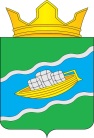 АДМИНИСТРАЦИЯ 
СЕЛЬСКОГО ПОСЕЛЕНИЯ «НОШУЛЬ»от26декабря2018г.№99…………………………………………………………………………………с.Ношуль, Прилузский район,           Республики Комис.Ношуль, Прилузский район,           Республики Комис.Ношуль, Прилузский район,           Республики Комис.Ношуль, Прилузский район,           Республики Комис.Ношуль, Прилузский район,           Республики Комис.Ношуль, Прилузский район,           Республики КомиНаименование программыНаименование программыПрограмма комплексного развития систем коммунальной инфраструктуры сельского поселения «Ношуль»  на 2019-2029 гг.Основания для разработки программыОснования для разработки программы- постановление Правительства от 14.06.2013 г. № 502 «Об утверждении требований к программам комплексного развития систем коммунальной  инфраструктуры поселений, городских округов»,  - поручения Президента Российской Федерации от 17 марта 2011 года Пр-701;- распоряжение Правительства Российской Федерации от 02 февраля 2010 года №102-р «Об утверждении Концепции федеральной целевой программы «Комплексная программа модернизации и реформирования жилищно-коммунального хозяйства на 2010-2020 годы»Разработчик программыРазработчик программыАдминистрация сельского поселения «Ношуль»Ответственный  исполнительОтветственный  исполнитель Администрация муниципального района «Прилузский»Контроль за реализацией программыКонтроль за реализацией программыГлава сельского поселения «Ношуль»Цель программыЦель программыРеконструкция и модернизация систем коммунальной инфраструктуры, качественное и надежное обеспечение коммунальными услугами потребителей сельского поселения, обеспечение развития коммунальных систем и объектов в соответствии с потребностями жилищного и промышленного строительства, повышение качества производимых для потребителей коммунальных услуг, улучшение экологической ситуации на территории сельского поселения «Ношуль».Программа является базовым документом для разработки инвестиционных и производственных программ организаций коммунального комплекса сельского поселения.Задачи программы1. Инженерно-техническая оптимизация систем коммунальной инфраструктуры.2. Повышение надежности систем коммунальной инфраструктуры.3. Обеспечение более комфортных условий проживания населения сельского поселения.4. Повышение качества предоставляемых ЖКУ.5. Снижение потребление энергетических ресурсов.6. Снижение потерь при поставке ресурсов потребителям.7. Улучшение экологической обстановки в сельском поселении.8.   Повышение инвестиционной привлекательности коммунальной инфраструктуры сельского поселения;9 Обеспечение сбалансированности интересов субъектов коммунальной инфраструктуры и потребителей.1. Инженерно-техническая оптимизация систем коммунальной инфраструктуры.2. Повышение надежности систем коммунальной инфраструктуры.3. Обеспечение более комфортных условий проживания населения сельского поселения.4. Повышение качества предоставляемых ЖКУ.5. Снижение потребление энергетических ресурсов.6. Снижение потерь при поставке ресурсов потребителям.7. Улучшение экологической обстановки в сельском поселении.8.   Повышение инвестиционной привлекательности коммунальной инфраструктуры сельского поселения;9 Обеспечение сбалансированности интересов субъектов коммунальной инфраструктуры и потребителей.Сроки и этапыреализации программы Начало – 2019 год Окончание – 2029 год Начало – 2019 год Окончание – 2029 годОбъемы и источники финансированияНеобходимый объем финансирования Программы:37 450 тыс. рублей.Основными источниками финансирования Программы будут являться средства республиканского бюджета, средства бюджета муниципального района «Прилузский», собственные средства предприятий коммунального комплекса, внебюджетные источники. Необходимый объем финансирования Программы:37 450 тыс. рублей.Основными источниками финансирования Программы будут являться средства республиканского бюджета, средства бюджета муниципального района «Прилузский», собственные средства предприятий коммунального комплекса, внебюджетные источники. Ожидаемые результаты программы- модернизация и обновление коммунальной инфраструктуры поселения; - снижение  эксплуатационных затрат предприятий ЖКХ; - улучшение качественных показателей питьевой воды;- устранение причин возникновения аварийных ситуаций, угрожающих жизнедеятельности человека;- снижение уровня износа объектов коммунальной инфраструктуры;- снижение количества потерь воды;- снижение количества потерь тепловой энергии;- снижение количества потерь электрической энергии;- повышение качества предоставляемых услуг жилищно-коммунального комплекса;- обеспечение надлежащего сбора и утилизации твердых и жидких бытовых отходов;- улучшение санитарного состояния территорий сельского поселения;- улучшение экологического состояния  окружающей среды.- модернизация и обновление коммунальной инфраструктуры поселения; - снижение  эксплуатационных затрат предприятий ЖКХ; - улучшение качественных показателей питьевой воды;- устранение причин возникновения аварийных ситуаций, угрожающих жизнедеятельности человека;- снижение уровня износа объектов коммунальной инфраструктуры;- снижение количества потерь воды;- снижение количества потерь тепловой энергии;- снижение количества потерь электрической энергии;- повышение качества предоставляемых услуг жилищно-коммунального комплекса;- обеспечение надлежащего сбора и утилизации твердых и жидких бытовых отходов;- улучшение санитарного состояния территорий сельского поселения;- улучшение экологического состояния  окружающей среды.Целевые показателиВажнейшие целевые показатели коммунальной инфраструктуры: критерии доступности для населения коммунальных услуг; показатели спроса на коммунальные ресурсы и перспективной нагрузки; величины новых нагрузок присоединяемых в перспективе; показатели воздействия на окружающую среду.Важнейшие целевые показатели коммунальной инфраструктуры: критерии доступности для населения коммунальных услуг; показатели спроса на коммунальные ресурсы и перспективной нагрузки; величины новых нагрузок присоединяемых в перспективе; показатели воздействия на окружающую среду.ПоказательЕд. измеренияЕд. измеренияЗначение показателяОбщая площадь жилого фонда:тыс. м2тыс. м275,9ВодоснабжениеВодоснабжениеВодоснабжениеВодоснабжениеСкважины штшт3средняя производительностьм3/часм3/час6,5Водопроводы единицединиц3Протяженность сетей кмкм20,1ВодоотведениеВодоотведениеВодоотведениеВодоотведениеОчистные сооружения единицединиц-Станции перекачки стоковКоличество канализационных колодцев шт.шт.шт.шт.--Протяженность канализационных сетейкмкм-ТеплоснабжениеТеплоснабжениеТеплоснабжениеТеплоснабжениеПротяженность тепловых сетей Протяженность тепловых сетей км3,5ГазификацияГазификацияГазификацияГазификацияКоличество населенных пунктов газифицированных природным газомшт.шт.- Количество  домовладений, газифицированных природным газом шт.шт.-№ п/пМестонахождениеНаличие поверхностного водозабора (количество, шт./производительность) м3/сутки% износаВодопроводные сооружения (скважины)Водопроводные сооружения (скважины)Водопроводные сооружения (скважины)Водопроводные сооружения (скважины)Водопроводные сооружения (скважины)Водопроводные сооружения (скважины)Водопроводные сооружения (скважины)№ п/пМестонахождениеНаличие поверхностного водозабора (количество, шт./производительность) м3/сутки% износаНомер по паспортуДебит, м³/ Характеристика качества воды. Параметры несоответствия СанПиН 2.1.4.1074-01Марка насоса% износаОбъем емкости для хранения воды, м3% износа1с. Ношуль--1836-э120Нет данныхЭЦВ 5-6,5-80-ВБ,14 м374,22с. Ношуль--2796/-э60Нет данных ЭЦВ 5-6,5-80-ВБ,14 м33с. Ношуль-- 2386-э60Нет данныхЭЦВ 4-2,5-80-ВБ,14 м376,8Всего240№ п/пМестонахождениеДиаметр, ммМатериалПротяженность, мСостояние(% износа)1с.Ношуль20п/эт33002с.Ношуль25п/эт38003с.Ношуль32п/эт13004с.Ношуль50п/эт12005с.Ношуль50сталь25006с.Ношуль40 п/эт 21007Пст Чекша100п/эт25008Пст Орысь 40п/эт21009Пст Ваймес63п/эт2300Всего20100Наименование поселения1 очередь1 очередьРасчетный срокРасчетный срокНаименование поселенияЧисленность населения, зарегистрированных чел. 01.01.2017 г.Расход газа, кгЧисленность населения фактически проживающих чел.Расход газа, кгСельское поселение «Ношуль»292052560194134938Наименованиемуниципальногообразования1 очередь1 очередьРасчетный срокРасчетный срокНаименованиемуниципальногообразованияГодовое электропотребление, млн. кВтчМаксимал. электрич. нагрузка, МВтГодовое электропотребление, млн. кВтчМаксимал. электрич. нагрузка, МВтСельскоепоселение «Ношуль»24,80,1646,20,15№ п/пНаименование населенного пунктаПлощадь, гаПлощадь, гаПлощадь, га№ п/пНаименование населенного пунктабылоучастковстало1с.Ношуль115,4129,3129,3Вид коммунальных услугВсего финансовые потребности по ОКК, тыс. руб.Привлеченные средства, тыс. руб.Водоснабжение23 600 0Водоотведение3 7000Всего по МО 27 3000Таблица - Перечень населенных пунктов и численность их населенияТаблица - Перечень населенных пунктов и численность их населенияТаблица - Перечень населенных пунктов и численность их населенияТаблица - Перечень населенных пунктов и численность их населенияТаблица - Перечень населенных пунктов и численность их населенияТаблица - Перечень населенных пунктов и численность их населения№ п/пНаселенные пункты, входящие в состав муниципального образованияПостоянно проживающее населениеНа 01.01.2018Сезонно проживающее населениеЧисленность населения на 2010 г.Прирост (убыль) населения за период 2010–2017 гг.1с. Ношуль 938-1119-1812пст Чекша244-369-1253с. Верхолузье66-122-1564д. Лихачевская43-74-315пст Велдоръя84-118-346пст Орысь95-123-287пст Ваймес184-353-1698д. Сэпсикт5-8-39д. Сидор-Чой7-7010пст Бедьвож3645-911д. Яковлевская152176-2412д. Ловля23-113д. Климовская02-214д. Оньмесь84126-4215д. Чернушка110Итого1941-2646-705Год20192020202120222023202420252026202720282029Водопотребление м3/сут.20 00020100202002020020300203002040020500206002070021000Наименование поселения2019 год 2019 год 2029 год 2029 год Наименование поселенияЧисленность населения, чел.Расход газа,  м3/годЧисленность населения,  чел.Расход газа,  кг/годСельское поселение «Ношуль»194134938220044000Наименованиемуниципальногообразования1 очередь1 очередьРасчетный срокРасчетный срокНаименованиемуниципальногообразованияГодовое электропотребление, млн. кВтчМаксимал. электрич. нагрузка, МВтГодовое электропотребление, млн. кВтчМаксимал. электрич. нагрузка, МВтСельскоепоселение «Ношуль»24,80,1646,20,15НаименованиеСельское поселение «Ношуль»Протяженность сетей  20100 м.Глубина заложение трубопровода  До 2 м.Степень износа  71 %Материал труб    сталь, ПЭДиаметр труб25; 40; 50 ммАртезианские скважины3 шт.Водозаборы (поверхностные)2 шт.Общая  восстановительная стоимость объектов и сетей. 23 600 тыс. руб.Наименование /год20192020202120222023202420252026202720282029Доля  сетей, нуждающихся  в замене, %7165504030201510530Наименование /год20192020202120222023202420252026202720282029Доля газифицированного жилищного  фонда, % 0000002030406070Вид коммунальной услугиТарифы на коммунальные услугиТарифы на коммунальные услугиТарифы на коммунальные услугиТарифы на коммунальные услугиТарифы на коммунальные услугиТарифы на коммунальные услугиТарифы на коммунальные услугиТарифы на коммунальные услугиВид коммунальной услуги01.01  2013 г.30.06.2013 г.01.01.2014 г.30.06.2014 г.01.01.2015 г.30.06.2016 г.01.01.2017 г.30.06.2018 г.Водоснабжение, руб/м355,7259,1759,1761,9561,9568,8968,8984,74Электроснабжение, руб/Гкал5,495,605,495,855,886,296,036,63N п/пТехнические мероприятияИтого капитальных вложений, тыс. руб.Капитальные вложения, тыс. руб.Капитальные вложения, тыс. руб.Капитальные вложения, тыс. руб.N п/пТехнические мероприятияИтого капитальных вложений, тыс. руб.20192019-20232024-20291Реконструкция и капитальный ремонт существующих водопроводных сетей.23600236002Строительство очистных сооружений и прокладка канализационных сетей на территориях планируемой жилой застройки, расположенных в водоохранных зонах.370037003Модернизация и дальнейшее расширение сети уличного освещения150505050ИТОГО:37 450